Пресс-релизУслуги Росреестра, которые можно получить онлайнВ настоящий момент на сайте Федеральной службы регистрации, кадастра и картографии доступны вспомогательные сервисы для получения в электронном виде всех наиболее востребованных государственных услуг ведомства: регистрация прав, кадастровый учет и получение сведений из Единого государственного реестра недвижимости в соответствии с Федеральным законом №218-ФЗ «О государственной регистрации недвижимости».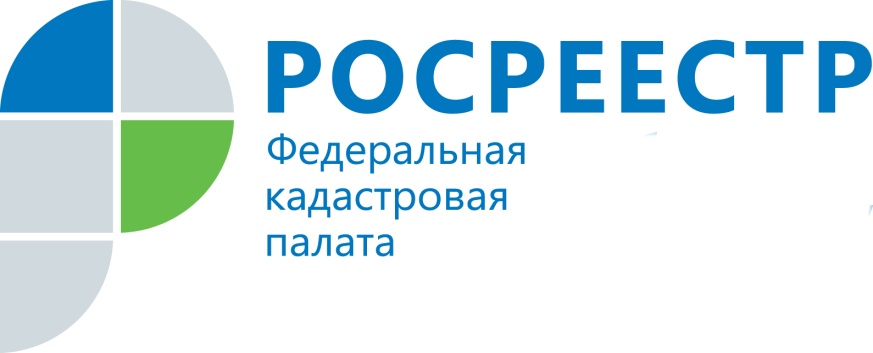 В частности, на сайте ведомства (http://rosreestr.ru) пользователям доступны сервисы подачи запросов и заявлений на получение следующих видов государственных услуг: Выписка из ЕГРН:Об основных характеристиках и зарегистрированных правах на объект недвижимости;О кадастровой стоимости объекта недвижимости;О правах отдельного лица на имевшиеся (имеющиеся) у него объекты недвижимости;О переходе прав на объект недвижимости;О содержании правоустанавливающих документов;Кадастровый план территории из ЕГРН;Государственная регистрация прав;Государственный кадастровый учет;Государственный кадастровый учет и регистрация прав одновременно.Выписка из ЕГРН об основных характеристиках и зарегистрированных правах на объект недвижимости содержит описание объекта недвижимости, сведения о зарегистрированных правах на него, их ограничениях и обременениях. Кроме того, выписка содержит сведения о возражении в отношении зарегистрированного права на объект недвижимости или о невозможности государственной регистрации без личного участия правообладателя или его законного представителя.Выписка из ЕГРН о кадастровой стоимости объекта недвижимости содержит вид и кадастровый номер объекта недвижимости, величину его кадастровой стоимости, дату ее утверждения, реквизиты акта об утверждении кадастровой стоимости, а также дату ее внесения в ЕГРН, даты подачи заявлений о пересмотре кадастровой стоимости и начала применения кадастровой стоимости. Выписка о кадастровой стоимости объекта недвижимости предоставляется бесплатно.Выписка из ЕГРН о правах отдельного лица на имевшиеся (имеющиеся) у него объекты недвижимости содержит обобщенные сведения о недвижимости, расположенной на территории Российской Федерации и находящейся в собственности конкретного правообладателя.Выписка из ЕГРН о переходе прав на объект недвижимости содержит сведения о каждом из правообладателей объекта недвижимости в очередности согласно записям ЕГРН о регистрации перехода прав от одного лица к другому.Выписка о содержании правоустанавливающих документов содержит реквизиты и содержание документа, на основании которого зарегистрировано право, ограничение права, обременение объекта недвижимости.Кадастровый план территории содержит сведения об объектах недвижимости, расположенных в определенном кадастровом квартале, в том числе план (чертеж, схему) таких объектов недвижимости, а также план (чертеж, схему) границ между субъектами Российской Федерации, границ муниципальных образований, населенных пунктов и территориальных зон, расположенных в соответствующем кадастровом квартале. Данная форма сведений из ЕГРН также содержит описание местоположения границ земельных участков в кадастровом квартале и описание местоположения границ зданий, сооружений, объектов незавершенного строительства на земельном участке.Информация, которая содержится в выписке о правах отдельного лица на имевшиеся (имеющиеся) у него объекты недвижимости, а также в выписке о содержании правоустанавливающих документов, относится к сведениям ограниченного доступа. Такие выписки могут быть предоставлены только определенному Законом кругу лиц, в том числе самим правообладателям или их представителям, государственным органам.Операции по государственной регистрации прав на недвижимое имущество  и государственному кадастровому учету недвижимости осуществляются в срок от 5 до 12 рабочих дней в различных случаях. Услуга по государственному кадастровому учету предоставляется бесплатно.Государственный кадастровый учет и государственная регистрация прав проводятся одновременно в следующих случаях:- создание объекта недвижимости (за исключением ситуации, когда кадастровый учет осуществляется на основании разрешения на ввод объекта в эксплуатацию, представленного органами государственной власти или ОМСУ в порядке, предусмотренном ст. 19 закона № 218-ФЗ «О государственной регистрации недвижимости);- образование объекта недвижимости (кроме случаев, когда кадастровый учет проводится без одновременной государственной регистрации прав (п. 8, ч. 5, ст. 14 закона) № 218-ФЗ «О государственной регистрации недвижимости»);- прекращение существования объекта недвижимости, права на который зарегистрированы в ЕГРН;- образование или прекращение существования части объекта, на которую распространены ограничения прав и обременения объекта, подлежащие государственной регистрации в соответствии с законом № 218-ФЗ «О государственной регистрации недвижимости».Пресс-служба филиала ФГБУ «ФКП Росреестра» по Краснодарскому краю